Утверждено                                                                              МС №4 от 28.04.2020                                 		                    РАССМОТРЕНО на МО «Естественно-научного цикла»                Протокол № 4 от_27.04.2020 Руководитель МО В.К. Дмитриева Материалы промежуточной аттестацииhttps://docs.google.com/forms/d/1ux8vEw2F7_L7tQWV4o2ZWpa9ws1wJbbCsjWIIhoUkeY/editИтоговый тест по географии за курс 7 класса 2019-2020 учебный годПояснительная записка.Цель:Определить уровень усвоения учащимися 7 класса Федерального компонента государственного стандарта основного общего образования по географии «Материки и океаны», сформированность умений комплексного использования различных карт атласа.Структура тестовой работы.Вариант тестовой работы включает 29 заданий, которые предполагают выбор одного из 4-х предложенных вариантов ответа, удовлетворяющий условию задания. Для этого каждый ответ последовательно соотносится с условием задания. Задания с выбором ответа ориентированы на проверку усвоения значительного количества элементов содержания курса географии 7 класса. Все задания теста взяты из открытого банка заданий ОГЭ и соответствуют учебному материалу основных блоков содержания курса географии 7 класса.Время выполнения работы.Примерное время, отводимого на выполнение заданий, составляет 40 минут.Система оценивания отдельных заданий работы в целом. Верное выполнение каждого задания, где требуется дать только один ответ: выбрать один ответ из четырёх, ответить с помощью одного слова или числа оценивается 1 баллом. Максимальное число баллов за работу: 31 балл.1.Какие из перечисленных рек находятся на материке Африка * 3 баллаКонго  *АмазонкаПаранаЗамбези *Оранжевая *Маккензи2. Определите страну по описанию. Эта южноамериканская страна по природным условиям делится на три части – равнинная (западная), горная (центральная) и занятая лесами (восточная). Эта страна древнейших цивилизаций, археологический музей Южной Америки. В стране два государственных языка, один европейский, а второй индейский. В этой стране располагается самое высокогорное озеро материка. *1 баллПеру*АргентинаКолумбияБразилия3. Определите страну по описанию. Эту африканскую страну река и ее приток делят на две части – южную равнинную и северную возвышенную. Здесь проживают свыше 250 народностей, это самая населенная страна Африки. Красный сафьян, который изготавливают местные ремесленники широко известен на мировом рынке. Столица этой страны является одним из крупнейших портов на западном побережье. *1 баллНигерия *АлжирЮАРЭфиопия4. Относительно устойчивые выровненные участки земной коры, лежащие в основании равнин – это: *  1 баллСейсмические поясаПлатформы *ОстроваПлиты5. Какие формы рельефа образуются преимущественно под воздействием внешних сил? *1 баллОвраги *МатерикиГлубоководные желобаОбширные равнины6. Какая линия на карте показывает направление «север-юг»? *1 балл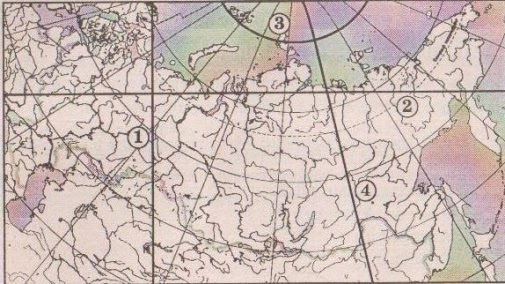 3421*7. Что такое климатообразующие факторы? * 1 баллПричины, влияющие на формирование климата*Особенности климата территорииТемпература воздуха, количество и режим выпадающих осадковКлиматические пояса8. Какие воздушные массы действуют в субтропическом климатическом поясе? *  1 баллЭкваториальные и тропическиеТропические и умеренные*СубтропическиеАрктические и умеренные9. Какими цифрами на карте показаны течения Перуанское и Западных Ветров? *1 балл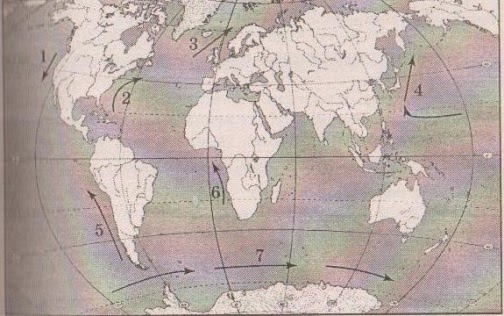 6 и 46 и 35 и 7*1 и 210.  Река Волга относится к бассейну: *1 баллАтлантического океанаТихого океанаВнутреннего стока*Индийского океана11. Какой буквой обозначена на карте река Нигер? * 1 балл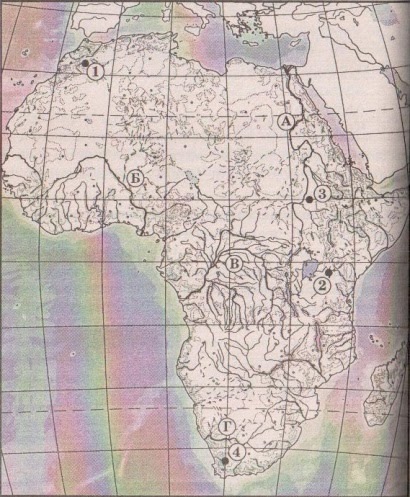 Б*АВГ12. Какое озеро Африки самое большое по площади? * 1 баллЧадТанганьикаВиктория*Ньяса13.Какое животное обитает в экваториальных лесах Африки? * 1 баллГорилла*ЖирафВерблюдСлон14. Чем отделяется остров Мадагаскар от материка? * 1 баллГибралтарским проливомСуэцким каналомБеренговым проливомМозамбикским проливом*15. Что в Австралии называют скрэбом? * 1 баллРедкого хищникаРазновидность эвкалиптаЗаросли колючих кустарников*Примитивное млекопитающее16. Какой материк пересекается всеми меридианами? * 1 баллЕвразияСеверная Америка;АфрикаАнтарктида*17. На каком побережье Австралии находится большинство городов? * 1 баллЗападномВосточном*ЮжномСеверном18. Как называются экваториальные леса Южной Америки? *1 баллСельва*ГилеяДжунглиПампа19. Как называют в Южной Америке потомков от браков негров и индейцев? *1 баллСамбо*ИндейцыМулатыМетисы20. Какая страна находится на побережье Атлантического океана? *1 баллЭквадорЧилиБразилия*Перу21. Почему Аляску раньше называли «Русская Америка»? * 1 баллАляска в переводе означает «русский»Ее природа очень похожа на русскуюЕе коренные жители разговаривали на русском языкеОна была открыта русскими мореплавателями*22. Самым крупным островом, расположенным на северо-востоке от Северной Америки, является * 1 баллНьюфаундлендЛабрадорГренландия*Баффинова Земля23. На рисунке изображена система Великих американских озер. Какое озеро изображено под цифрой 3? *1 балл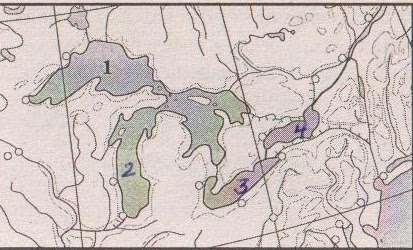 МичиганЭри*ВерхнееОнтарио24. На каком полуострове Евразии формируется муссонный климат? * 1 баллПиренейскомТаймырСкандинавскомИндостан*25. Какая страна на карте Европы обозначена цифрой 3? *1 балл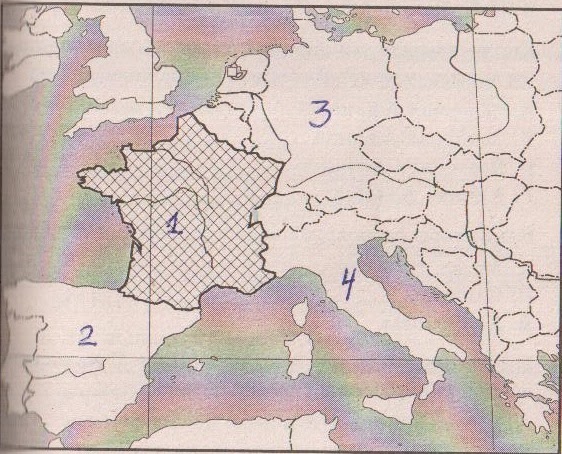 ИспанияИталияГермания*Франция26. Где в Антарктиде была зарегистрирована самая низкая температура на Земле? *1 баллНа побережье моря УэделлаНа вершине вулкана ЭребусНа станции «Восток»*На Антарктическом полуострове27. Кто первым достиг Южного полюса? * 1 баллМ.Лазарев и Ф.БеллинсгаузенР.Амудсен*Ф.НансенГ.Седов28. Что считают старым светом? * 1 баллЕвропу*АмерикуАнтарктидуАвстралию29. На рисунке изображена земная кора материкового типа. Какой слой обозначен цифрой 2?                   *1 балл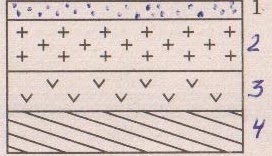 Гранитный*ОсадочныйВнешняя мантияБазальтовыйШкольная отметкаТестовый балл«5»31– 28«4»27 – 22«3»21 – 15«2»14 - 0